GPR Educational Outreach Grant Report Form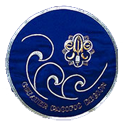 A report must be submitted within four (4) months of completion of a GPR funded outreach event.Chapter Educational Outreach Project Chair Contact InformationName:	Street Address: 	City/State/Zip: 	Email:	Phone (Day, Evening, Cell): 	Chapter:	Educational Outreach Event InformationEvent Date(s):	 Report Date:		Event Description:	 __________________________________________________________________________________________________How many volunteers were at the event each day?			___________How many people did you reach?			___________Was a project/kit supplied to the public at the event for hands-on teaching? 	 Yes 	 NoIf yes, how many project/kits were given away?			___________Who was the primary target at the event?			 Youth 	 Adult	 General Public How was the money actually used (select all categories that apply):Booth Fees	$	Admission/Parking fees for volunteers	$	Printed materials for distribution at the event	$	Project/kit materials for hands-on teaching at the event	$	Other	$	Description:	Educational Outreach Event SummaryPlease provide a summary of the event, how successful/unsuccessful you thought the event was for the chapter and EGA, etc.  Feel free to attach additional  information on a separate sheet.  Please include copies of handouts, feedback results, and changes you would make in the future.  Photos may be included as well. __________________________________________________________________________________________________Return completed report form to: Pat Funke, 691 Dunholme Way, Sunnyvale, CA 94087For use by GPR Outreach Chair – Date Received: